Publicado en Ciudad de México el 18/05/2020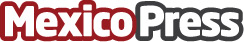 En época de pandemia La Clínica Dental brinda estabilidad laboral y creceEl sector odontológico representa el 0.7% del PIB Nacional. En el último mes 90% de las empresas mexicanas se vieron afectadas debido a las medidas establecidas por la pandemia. La Clínica Dental debido a crecimiento, brinda oportunidad laboral y estabilidad económica a sus colaboradoresDatos de contacto:Alejandra PérezComunidad mexicana enfocada en crear una experiencia diferente al visitar el dentista 5519594802 Nota de prensa publicada en: https://www.mexicopress.com.mx/en-epoca-de-pandemia-la-clinica-dental-brinda Categorías: Medicina Telecomunicaciones Comunicación Recursos humanos Odontología http://www.mexicopress.com.mx